APPLICATION FORM FOR TESTING RADIO SPECTRUM MATTERS OF SHORT RANGE DEVICES  - RADIO EQUIPMENT TO BE USED IN THE 9 KHz TO 25 MHz FREQUENCY RANGE AND INDUCTIVE LOOP SYSTEMS IN THE 9 kHz TO 30 kHz FREQUENCY RANGEIn accordance with ETSI EN 300330-1 V1.8.1:2015, the following information is provided by the supplier.Table 1Table 5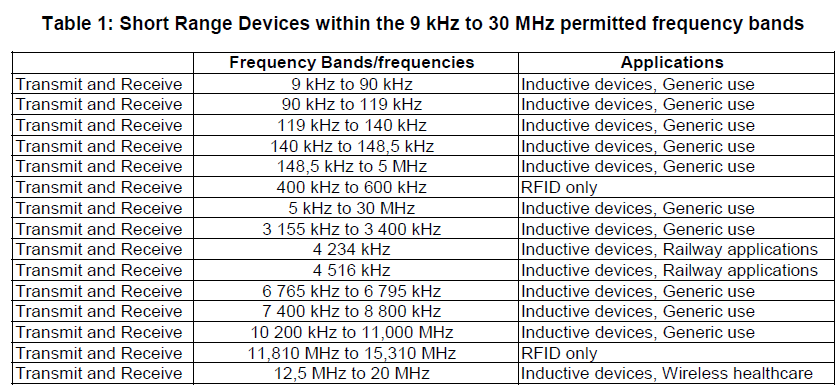 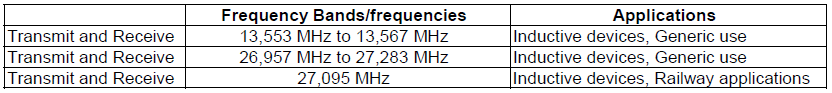 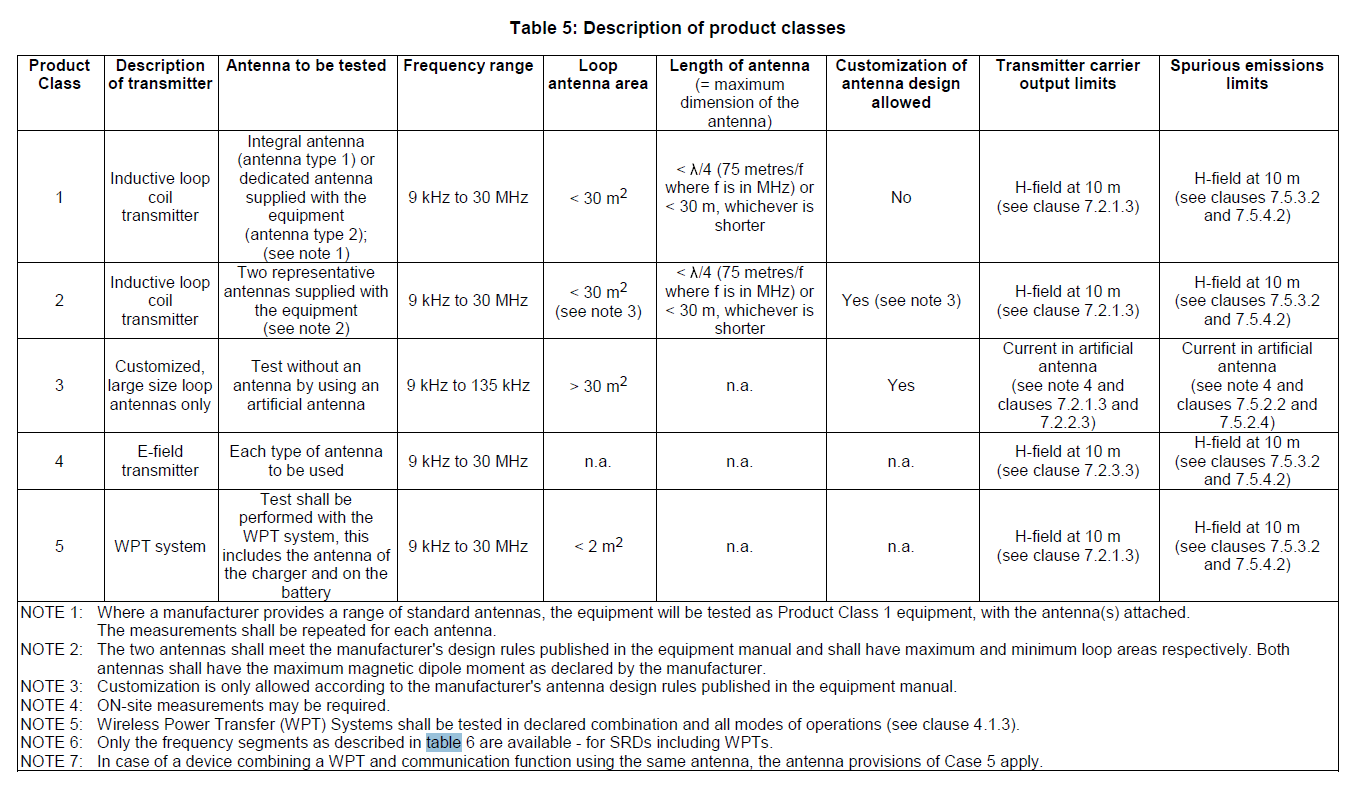 Radio device informationFactory-configurableConfigurable by manufacturerUser-configurableType of the EUT(1) (Frequency band/Applications)Nominal frequencyLowest frequencyHighest frequencyNarrowband/WidebandNumber of channelsChannel spacingType of modulationMaximum Tx power levelMinimum Tx power levelFrequency of the receiverAntenna GainProduct class (2)Receiver category